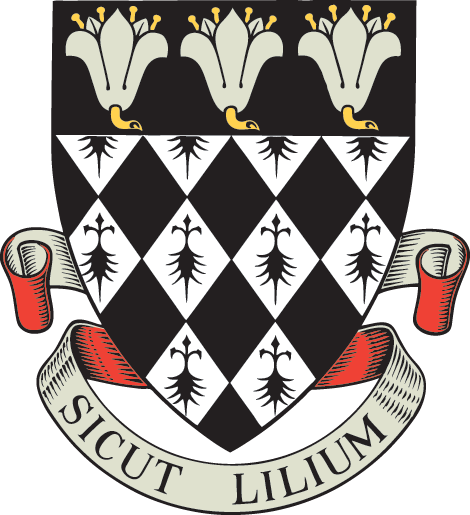 Magdalen College SchoolApplication Form for 13+ Sports Scholarship 2020 (internal)Closing date for return of form: Friday 10th January 2020Sports Assessment: Friday 13th March 2020To the Registrar, Magdalen College Schoolregistrar@mcsoxford.orgI would like my son:	………...………………………………………………………………House 			………...………………………………………………………………to be considered for the award of a Sports Scholarship.Signed	………………………………………………………………………………………….Date	………………………………………………………………………………………….School team sporting honours and positions played (if appropriate)Rugby		………………………………………………………………………………………………Hockey		………………………………………………………………………………………………Cricket 	………………………………………………………………………………………………Tennis		………………………………………………………………………………………………Other sports played	………………………………………………………………………………………Sport played out of school …………………………………………………………………………………...		……………………………………………………………………………………………….County/regional honours	……………………………………………………………………………….		……………………………………………………………………………………………….PTOFor completion by the applicant 
(rather than parents or school)Please describe your sporting life in your own words below (up to approx. 250 words):.............................................................................................................................................................................................................................................................................................................................................................................................................................................................................................................................................................................................................................................................................................................................................................................................................................................................................................................................................................................................................................................................................................................................................................................................................................................................................................................................................................................................................................................................................................................................................................................................................................................................................................................................................................................................................................................................................................................................................................................................................................................................................................................................................................................................................................................................................................................................................................................................................................................................................................................................................................................................................